开学工作会主要是希望大家能就上个学期的情况提出一些改善建议或者有什么疑问、存在什么问题（特别是志愿者间的凝聚等）可以大家一起沟通下，以使接下来的一学期能做得更好。下面是工作手册（我在以前基础上修改了下）。金雅苑生生学堂工作手册（2017下）20170901 按：拟定工作手册遵循以下几个原则：*自组织：日常活动尽可能以自组织、自助性的方式；带读志愿者、后勤志愿者尽可能从坚持经常参加的家长和孩子中产生。减少外部依赖性，因为不常来的志愿者容易忘记、准备不足以及对最近的课堂情况及学员不熟悉。*可操作：课堂的基本环节（也就是要求每个志愿者必须做到的）尽可能适合零基础的普通志愿者操作，尽可能方便后续新志愿者接手，能看懂明确知道自己该怎么做，且不用太勉强就能做到。*各尽所能：当然，我们非常鼓励每个志愿者可以根据自己的特长和风格增加一些环节。还可以把课间、课后（有时候孩子们还要留一会儿）的一点时间适当组织一下，既可以引发孩子们的兴趣，也可以避免课间打闹引起伤害。生生学堂是百草园+三味书屋，如何营造真正有助于孩子成长的社区学习、游戏环境——这是我们致力于思考和实践的。*奥卡姆剃刀原则（简单有效原则）：“如无必要，勿增实体”，“切勿浪费较多东西去做，用较少的东西，同样可以做好的事情。”生生学堂是一个大家共同学习、共同成长的平台，每一个人出一点力，每一个人受益一分益，希望每一个人都能成为志愿者。希望大家尽可能参与（并积极推荐热心的朋友参与）到志愿者行列中来。★每学期开学启动时间：幼儿园和小学都开学了的第一周（如果时间仓促，可延至下一周）。开学工作会议  第一周周五晚19：00 新学期第一课  第二周周五晚19：00  会议召集负责人（微信群主）提前一周发公告（@所有人）：——————————————————————【通知】金雅苑生生学堂志愿者开学工作会议时间：周五（X月X日）晚7点整地点：30幢1楼社区活动室请志愿者们（包括带读志愿者和后勤志愿者）准时出席！能来参加请接龙（同时欢迎新志愿者）：1刘芙蓉2宣益红3徐洁下周五（X月X日）开始新学期第一课。——————————————————————会议安排*负责人联系社区准备适量瓜果和纸杯（鼓励自带水杯），并安排两位志愿者提前20分钟到，开门和准备（桌椅摆放、烧好开水等）。*会议中要确认的事项：1）社区准备：●开学横幅两条（东门、西门各一条）。●制作学员成长记录板（模板见附录，右下角粘一个小框放贴纸）和志愿者签到板。●准备用品（电池、贴纸等），检修设备（电脑、音响、移动话筒等）。1讲台前的用来接电脑的插头没有电2电脑运行非常慢2）落实事项：●明确负责人（一位主要，若干位协助） 王彩琴老师（董一鸣妈妈）+宣益红（许立港妈妈）●负责人确认新学期志愿者（三类：带读志愿者、值日志愿者、小老师）。先确认上一个学期的志愿者（上学期课表中有），可微信群公告@所有人回复确认，没回复的个别询问。然后特别关注新报名志愿者。整理好的名单及早发给排课老师。●新学期排课表  鲍睿老师（苗沐妈妈） 换 宣益红（许立港妈妈）按《大学》→《中庸》→《论语》→《老子》的顺序循环，每次新课为1页左右的量。日历模板下载、课表模板下载。（节假日不用暂停，也有一些家长孩子节假日也在的）在第二次课前一天发给社区联系人，印50份（正反面印一张）。3）注意拍照留影。新学期第一课省去开学典礼环节，直接开始读，课间用五分钟作简要说明。上次讨论时大家认为还是要有，个人觉得还是可以省略，因为我们从去年起暑期也开始诵读，所以其实是连着的，暑期相当于也是一个学期，搞开学典礼反而显得突兀。还有就是学员大多是老学员，同样的内容来几遍似乎有点老掉牙。可以只作简要说明。★每学期结尾总结朗诵比赛时间：一般定于小学生刚考完后的那次课上（提前两周开始报名准备）——————————————————————【通知】金雅苑生生学堂第X届经典诵读比赛●时间地点：20XX年X月X日（周X）晚7：00—9：00 金雅苑30幢1楼活动室。●报名须知：大家把孩子的姓名年级、背诵段落+表演节目（2分钟）+三个内容报给XXX。（必须正式报名才可参赛）●比赛环节（每人不超过3分钟）：①必须环节：背诵或朗读（背诵得分比朗读高许多）一段经典，要求本学期读过的内容。②可选环节：才艺表演（内容不限，大家各显神通）。●奖项设置：根据现场评委评分，评出一等奖2名、二等奖4名、三等奖8名、优胜奖若干名（按当日参加的幼儿园组和小学组人数比例分配）。因要根据参赛人数采购奖品，请大家抓紧时间报名，截止日期X月X日（比赛前一周）。接龙：1.贺锦煜（二年级 朗读XXX 表演XXX） 2.何雨泽（大班 背诵XXX 表演XXX 3.——————————————————————1）社区准备：●横幅制作并悬挂：（2016年底为第九届，依此类推）●奖品购买。奖项如下奖品不宜买得太贵，只是作为激励之用。*诵读比赛奖项（设四等）：设一等奖2名（幼儿园组和小学组各1名），二等奖4名（幼儿园组和小学组各2名），三等奖8名（按当日参加的幼儿园组和小学组人数比例分配），其余都为优胜奖。*平时出勤奖项（设四等）：设四档：100%（学而不厌奖）  90%（持之以恒奖）  80%（锲而不舍奖）70%（坚持不懈奖）出勤低于70%不能参加一、二等奖评选（将报名名单与出勤统计对照）*为当天未参赛但来观看的小朋友准备一份纪念品。●印评分表（模板见附录），10份。●奖状打印并盖好章（多准备几张，以备写错）●其他事项：各位参赛小朋友及家长请自觉维护赛场秩序，以免影响比赛人员的发挥。2）比赛流程：*当天来的带读志愿者担任评委，后勤志愿者协助现场工作。*请一位志愿者担任临时主持，任何一名志愿者都能担任，只需按部就班：①开场简短说明比赛流程、评分规则、注意事项，介绍评委老师；②提醒小朋友们按报名名单顺序依次上台（请XX上台、XX准备）；③统计分数间隙，请负责人简单提一些期望及下学期的开学时间等；④报获奖学员（诵读比赛奖和平时出勤奖），点两位评委上来颁奖并合影；⑤宣布活动结束。3）评分标准：最主要看经典诵读环节，脱开书背的不低于85分，看着书读的不能高于85分。其次根据以下参考指标酌情给分。★每学期日常工作每次上课当天中午前在群里发送通知：——————————————————————【温馨提醒】金雅苑“生生学堂”义塾经典诵读活动时间：今（20XX年X月X日周X）晚19:00~20:00地点：30幢1楼活动中心复习《XX》X-X  学习《XX》X-X带读志愿者：XXX；小老师：XXX XXX；值日志愿者：XXX（XXX） XXX（XXX）*当日带读志愿者老师请提前20分钟开门（钥匙在东门保安那里）。*志愿者老师中前者为当天带读老师；后者为拍照以及其他协助工作（主要是1现场拍照+2钥匙交接两项工作）。*值日志愿者的主要工作：[课前]带领签到、引导就座；[课中]传递话筒、维护秩序；[课后]打扫整理教室；及其他现场需要帮忙的事情。*生生学堂网站www.sssch.net可自行下载相关资料。——————————————————————附录1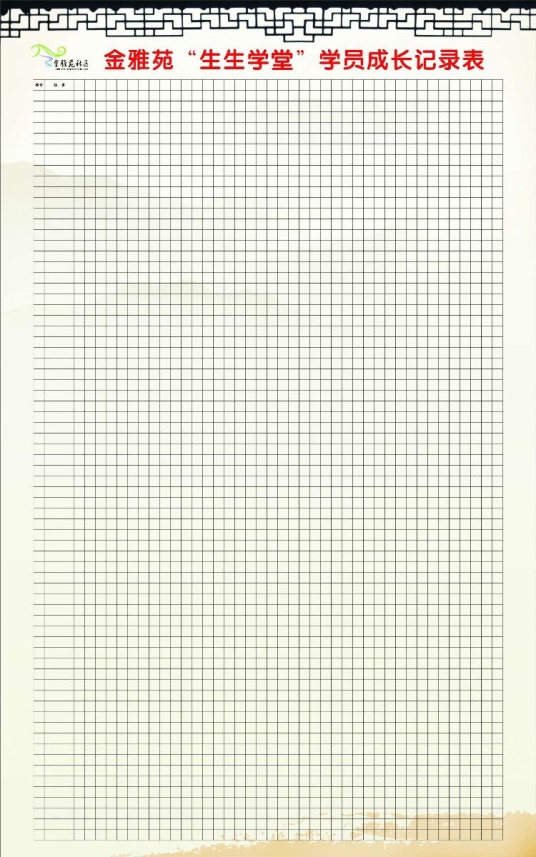 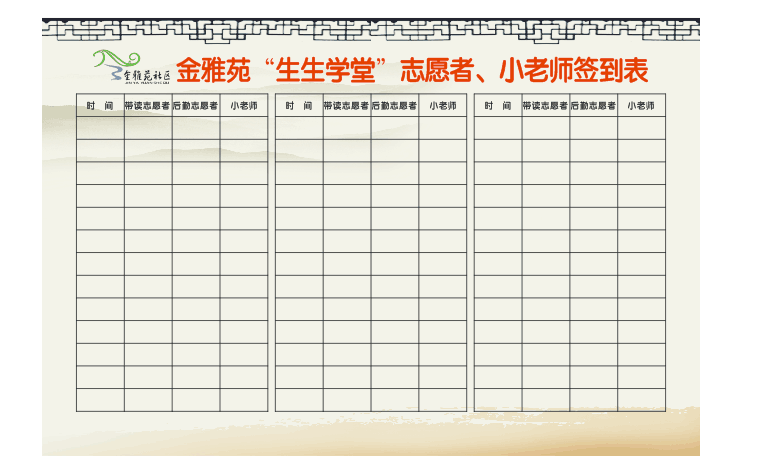 金雅苑生生学堂 经典诵读比赛评分表*评委打一个总分即可，中间为参考指标及权重，可根据自己习惯随意做记录和标记。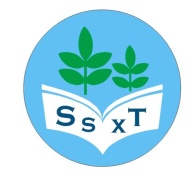 生生学堂义塾·家长须知（2017下）生生学堂义塾是我们社区居民自发的文化公益组织，核心活动是家长和孩子一起诵读国学经典、熏习传统文化，以培养孩子的文化修养、增进邻里的融洽关系、营造社区的书香氛围。学堂的所有活动都不收取任何费用，所有志愿者都是我们社区的普通居民，义务为大家服务，没有一分钱报酬，所以希望大家尊重志愿者的辛勤劳动，并尽可能地协助志愿者的工作。学堂不是托管班、培训班、兴趣班，我们需要大家以主人翁的态度主动投入，众人拾柴火焰高，大家一起来创造这样一个共同学习、共同成长的文化平台。生生学堂是我们居民自己的学堂，希望每一个人出一点力，每一个人受益一分益，希望每一个人都能成为志愿者。在中国文化里，道艺是一体的，学堂还设有礼乐等文化社团（是社会机构赞助生生学堂的免费项目）。但要特别提醒大家的是，我们生生学堂的主体、重心在日常的读书活动，物有本末，事有终始，切勿舍本逐末。金雅苑社区生生学堂活动—  —  —  —  —  —  —  —    —  —  —  —  —  —  —  请家长认真阅读正反面内容，并填写以下信息并撕下交给志愿者老师亲子经典诵读家长守则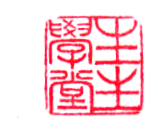 【家长志愿值日】学堂的所有活动不收一分钱，但需要您出心、出力。所以除带读志愿者外的家长和孩子，尽可能参与到后勤志愿工作中来，主要职责是值日当天：①提前15分钟到，戴上志愿者工作牌；②课前引导学员签到、就座；③课中维护秩序、传递话筒等；③课间密切关注孩子安全（特别是对面亲子吧）；⑤课后整理打扫教室（清理垃圾、摆齐桌椅、关掉电灯空调，和孩子一同完成）；⑥拍摄当天的照片（要求至少10张照片：从前拍、从后拍2张全景照，台上2张特写照，台下4张特写照，另外2张随意）；⑦请尽可能主动地协助当日带读老师，做好其他临时性工作。【家长学习】最低要求：至少听下其中王财贵老师2001年在北京师范大学讲座（学堂网站 www.sssch.net学堂义塾·童蒙养正版块中搜索，更多关于儿童经典诵读的理念和实务也见该网站）。【坚持参加】因活动室场地有限，所以参加名额有限，请大家务必珍惜，报名后坚持带孩子来参加，连续4次不到者将从签到板上除名（确有特殊情况连续几次不能来请向志愿者说明）。【联系方式】请加“金雅苑生生学堂”微信群（找身边志愿者或老生家长帮忙拉入，因为群成员过100只能通过邀请加入），方便接收相关的信息。骨干志愿者联系方式到时另见课程表附录。—  —  —  —  —  —  —  —    —  —  —  —  —  —  —  ★当日带读志愿者老师职责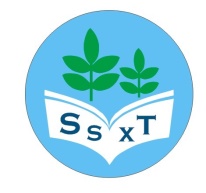 常规事项不再赘述，以下特别强调：课前熟悉当日安排的内容（特别注意容易读错的多音字和生僻字，台上老师读错影响不好）。如果当天有事不能来，务必提前在群里联系志愿者直到找到确定能来的带读老师为止。提早20分钟到活动室开门（先到东门保安那里拿钥匙，结束后及时还回）。进教室后自己以及提醒当天的小老师和志愿值日的家长孩子佩戴好志愿者工作牌。尽快调试好设备（电脑、投影、音响、话筒等），做好课前准备工作。7:10正式上课——示意大家“起立”，“同学们晚上好”，“老师晚上好”，“请坐”（具体措辞可以灵活，但此一环节不可少），示意小老师宣读家长守则和学员守则，并作简要自我介绍。7:30~7:40课间休息。8:00下课——示意大家“起立”，“同学们再见”，“老师再见”，正式下课。诵读的基本流程：大老师带读一遍→每位小老师带读一遍→底下学员轮流带读（每人1~2句）。在这个大框架下，带读老师可以根据自己的情况灵活具体实施：☺可以适度穿插一点提高孩子积极性参与性的环节，如：今天读的内容中一句话或一个词引申一下（但不要逐字逐句呆讲），让小朋友们猜猜看、发发言等等；也可以根据自己的特长或爱好适当穿插一些有趣味的内容；节日前后还可以加一些应景的节目等等。☺如果学员中幼儿园小朋友居多，那么：①要照顾到他们不识字也不识拼音只能跟读，齐读环节可以省去；②对于很长的句子，可以按句读断成两句，以方他们跟上；③尽量发挥小学以上小朋友的带头作用，以先进带后进。☺可以适当变换方式（如前排念一遍后排念一遍、接龙等等，带读老师可以）。☺课间十分钟鼓励志愿者老师根据自己的特长或爱好给小朋友们安排一点小游戏（比如竞猜、折纸、试验等等），既能给小朋友们带来乐趣，也能使课间更有序更安全（没有适当的安排小朋友容易在外面追逐打闹造成安全隐患）。当日读得认真、读得好的同学发一个小贴纸（特别是后半节课，仍然坚持不懈怠的同学），可以由当日小老师协助。★家长志愿者值日工作职责课前引导签到、引导就座等。（请提前15分钟到）课中维护秩序、传递话筒等。课后整理教室、打扫卫生等。（清理垃圾、摆齐桌椅、关掉点灯空调，和孩子一同完成）其他临时性工作。现场拍照：要求至少10张照片：从前拍、从后拍2张全景照，台上2张特写照，台下4张特写照，另外2张随意），并及时将照片发到生生学堂经典诵读QQ群（金雅苑生生学堂相册）。（如果不方便用手机请提醒其他志愿者帮忙拍摄）1）自我介绍2）经典诵读2）经典诵读2）经典诵读3）才艺姓名、年级+自由发挥5%内容的熟悉程度、诵读的流利程度50%发音准确 声音洪亮、抑扬顿挫20%精神面貌、仪表仪态、神情10%有感染力、才艺水平、才艺特色5%序号姓  名年级1）自我介绍2）经典诵读2）经典诵读2）经典诵读3）才艺总分序号姓  名年级姓名、年级+自由发挥5%内容的熟悉程度、诵读的流利程度50%发音准确 声音洪亮、抑扬顿挫20%精神面貌、仪表仪态、神情20%有感染力、才艺水平、才艺特色5%活动名称活动名称时间指导老师地点适合年龄备注核心活动亲子经典诵读每周二、五晚上19：00-20:00当日带读志愿者金雅苑社区活动中心（30幢底楼）不限（幼儿园和小学）原则上参加日常经典诵读的同学才可以报名社团公益社团葫芦丝社团每周四晚18：15—19：15刘老师海莹琴行（金雅苑西南对角九堡街道社区活动中心）大班以上（要求持之以恒）本学期葫芦丝和尤克里里都招收新学员。时间报名后酌情安排。公益社团尤克里里社团每周六上午9：00—10：00沈老师海莹琴行（金雅苑西南对角九堡街道社区活动中心）大班以上（要求持之以恒）本学期葫芦丝和尤克里里都招收新学员。时间报名后酌情安排。公益社团儿童画社团每个月第一个星期天上午10:00-11:30大卫老师小种子艺术中心（东城小学高年级部对面）小班以上（要求持之以恒）分三个年龄段的三个班，分别为陶艺、儿童画、中国画等班生生学堂义塾报名表生生学堂义塾报名表生生学堂义塾报名表生生学堂义塾报名表生生学堂义塾报名表学员信息孩子姓名、性别家长姓名 联系方式学员信息上几年级家庭住址（×小区）日常诵读志愿者报名●您的孩子可否当小老师（周二□、周五□、均可□、不方便参加□）        （□内打√）●您是否愿意当带读老师（周二□、周五□、均可□、不方便参加□）●您做后勤志愿者方便的值日时间（周二□、周五□、均可□、确有难处不能参加□）●您的孩子可否当小老师（周二□、周五□、均可□、不方便参加□）        （□内打√）●您是否愿意当带读老师（周二□、周五□、均可□、不方便参加□）●您做后勤志愿者方便的值日时间（周二□、周五□、均可□、确有难处不能参加□）●您的孩子可否当小老师（周二□、周五□、均可□、不方便参加□）        （□内打√）●您是否愿意当带读老师（周二□、周五□、均可□、不方便参加□）●您做后勤志愿者方便的值日时间（周二□、周五□、均可□、确有难处不能参加□）●您的孩子可否当小老师（周二□、周五□、均可□、不方便参加□）        （□内打√）●您是否愿意当带读老师（周二□、周五□、均可□、不方便参加□）●您做后勤志愿者方便的值日时间（周二□、周五□、均可□、确有难处不能参加□）礼乐公益社团报名●葫芦丝 □         ●尤克里里 □        ●儿童画  □       （□内打√）●葫芦丝 □         ●尤克里里 □        ●儿童画  □       （□内打√）●葫芦丝 □         ●尤克里里 □        ●儿童画  □       （□内打√）●葫芦丝 □         ●尤克里里 □        ●儿童画  □       （□内打√）其他建议